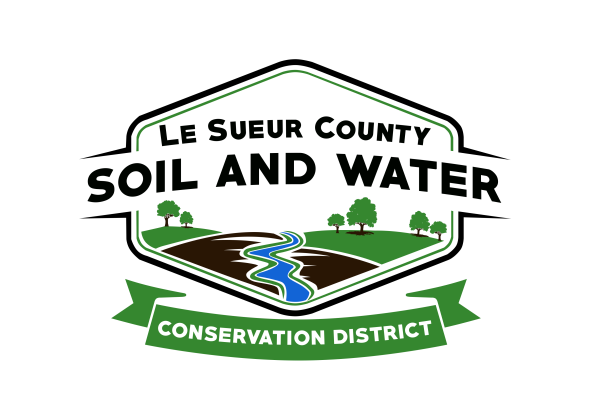 Le Sueur County Soil & Water Conservation DistrictLe Sueur County SWCD 	Tel. (507) 357-4879 Ext. 3181 W Minnesota St                                            Website: www.lesueurswcd.orgLe Center, MN 56057                        Minutes from November 14, 2017 regular board meeting of the Le Sueur County SWCD Board of Supervisors.  SWCD building, Le Center, MN.Members present:	Chairman, Jim Struck			Vice-Chairman, Greg Entinger			Secretary, Earle Traxler			Treasurer, Cletus Gregor			PR&I, Glendon BraunOthers present:		District Manager, Mike Schultz			Ditch Specialist, Nik Kadel			District Technician, Joe Jirik			Farm Bill Technician, Jack Bushman			Program Specialist, Sue PrchalThe Pledge of Allegiance was recited.Secretary’s report from October 10, 2017 was read and approved.Treasurer’s report from October 31, 2017 was read.  Motion by Entinger, second by Traxler to approve as read and to pay bills.Affirmative:  AllOpposed:  NoneMotion carriedBrandon Brockway Lake Volney CWF cost-share project is complete.  Motion by Gregor, second by Traxler to approve payment of $17,438.00.Affirmative:  AllOpposed:  NoneMotion carriedMotion by Gregor, second by Entinger to approve Steve Stangler Flood Relief cost-share contract #5DR/2014/P1 in the amount of $7200.00 for terraces.Affirmative:  AllOpposed:  NoneMotion carriedSteve Stangler Flood Relief cost-share project is complete.  Motion by Traxler, second by Gregor to approve payment of $7073.95 for contract #5DR/2014/P1.Affirmative:  AllOpposed:  NoneMotion carriedMotion by Traxler, second by Gregor to pay MACDE membership dues for SWCD employees in the amount of $20/employee.Affirmative:  AllOpposed:  NoneMotion carriedThe purchase agreement for the Meger building across the street is ready to be signed.1W1P update was given to board.  Priority areas have been identified.  There are 5 priority areas in the Cannon River 1W1P.There will be a WRAPS strategy meeting on Thursday, November 30, 2017 at the Next Chapter Winery.Motion by Entinger, second by Traxler for Mike Schultz to sign the Joint Powers Agreement with the MN Dept. of Ag for administrating a nitrate testing program that tests vulnerable areas with wells in Le Sueur County.Affirmative:  AllOpposed:  NoneMotion carriedMotion by Gregor, second by Braun to hire Peterson Company to assist with the 2017 end of year accounting.  The cost will be $1000.00.Affirmative:  AllOpposed:  NoneMotion carriedMotion by Entinger, second by Traxler to sign the FY15 and FY16 Flood Relief Grant extensions.Affirmative:  AllOpposed:  NoneMotion carriedA Watershed Specialist position was brought up to the board for work on the middle MN watershed.  The MASWCD convention was discussed.The personnel committee met and discussed the following:Jack Bushman 6 month probation is completed.  Effective 11-15, 2017 Jack’s salary will be $18.31/hour (GS 6-1) and effective 1-1, 2018 it will be $19.33/hour (GS 6-2)Joe Jirik’s salary will be $24.89/hour (GS 9-1) effective 11-15, 2017 and effective 1-1, 2018 will be $26.28/hour (GS 9-2). Sue Prchal’s salary will be $35.90/hour (GS 11-6) effective 1-1, 2018.Mike Schultz’s salary will be $39.34/hour (GS 12-3) effective 1-1, 2018.Nik Kadel’s salary will be $21.48/hour effective 1-1, 2018 (GS 7-2).Motion by Traxler, second by Gregor to approve 2017 and 2018 salary increases.Affirmative:  AllOpposed:  NoneMotion carriedThere being no further business, meeting adjourned at 10:10 a.m._____________________                      _____________________________________Date				              District Secretary